Unit 5 Part 9 Readings: Partial Derivatives Partial DerivativesIf z = ƒ (x,y) then partial derivatives will be usedThis function must be such that for every pair of x- and y- values there exists a unique zCommon notations:     ∂z/∂x      ∂z/∂y      ƒx      ƒx (x,y)When evaluating a function at ∂z/∂x y is treated as a constant (held steady)only x is allowed to vary (8y = 8yx0 ) with a derivative of 0 * 8 * x * y = 0Consider z as a function with only one variable, x, and find the derivative as normal with y considered a constantFor ∂z/∂y hold x steady and vary yFull derivative - combine and multiple by appropriate partialOnce the partial derivative is found, evaluate each partial by replacing the variable with its value from (x, y, z) and solveEach partial derivative will return the slope of a line tangent to the surface at that three-space point parallel to the respective axisHigher-Order Partial DerivativesRemember, we had higher-order derivatives with functions of one variable?They looked like:		y" =  You could keep going: y’’’  y’’’’ …We will also have higher-order  derivatives of functions of more than one variableIn single variable calculus we saw that the second derivative is often useful: in appropriate circumstances it measures acceleration; it can be used to identify maximum and minimum points; it tells us something about how sharply curved a graph is Not surprisingly, second derivatives are also useful in the multi-variable case, but again not surprisingly, things are a bit more complicated It’s easy to see where some complication is going to come from: with two variables there are four possible second derivativesTo take a “derivative,” we must take a partial derivative with respect to x or y, and there are four ways to do it: x then x, x then y, y then x, y then yFor a function of two variables ƒ(x,y), there will be a total of four possible second-order  derivatives: ƒxx = ƒyy = ƒxy = ƒyx = The last two second-order  partial derivatives are often called mixed partial derivatives because we are taking derivatives with respect to more than one variable  Note that the-order  that we take the derivatives in is given by the notation: 	ƒxy  means first differentiate with respect to x then with respect to y	 means first differentiate with respect to x then with respect to yExample: Find all the second-order  derivatives for exySolutionFirst find the first-order  partial derivatives:ƒx =   = yexyƒy =   = xexyNow, let’s get the second-order  derivatives:ƒxx =  =  = y2exyƒyy =  =  = x2exy ƒxy =  =  = xyexy + exy   or exy(xy +1)ƒyx =  =  = xyexy + exy   or exy(xy +1)Notice that ƒxy = ƒyx This will be true for almost all of the functions you will run into in your life (discontinuous functions are the exception to the rule)If partials have the same value, they are not “distinct”Clairaut’s Theorem: If the mixed partial derivatives are continuous, they are equal.There are, of course, even higher-order  partial derivatives as well How many third-order partial derivatives would there be for a two-variable function?ƒxxx	ƒyxx	ƒxyx	ƒxxy	ƒxyy	ƒyxy	ƒyyx	ƒyyyThese methods will work for any number of variables as well – these will be VERY complicated to solve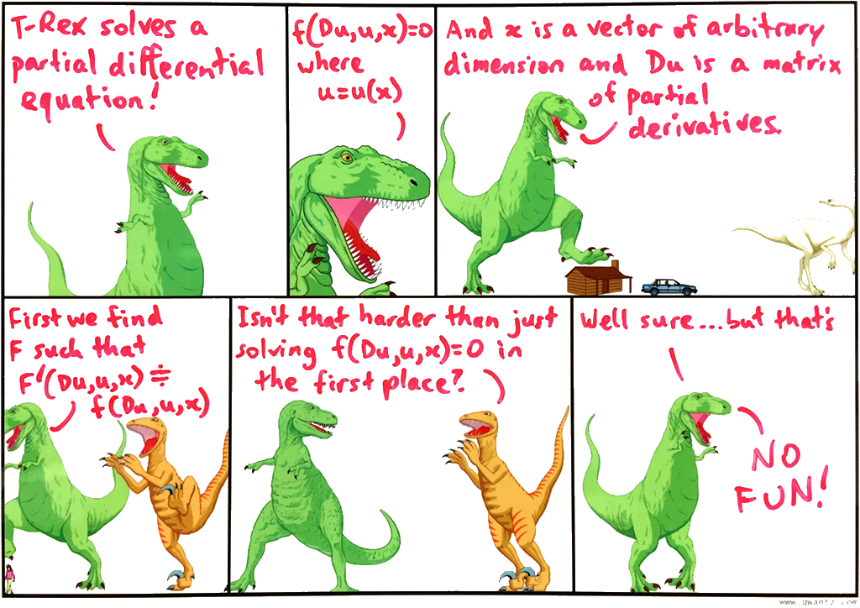 